             КАРАР                                                                    ПОСТАНОВЛЕНИЕ «20» февраль 2023 й.                        № 6                       «20» февраля 2023 г.О проведении надзорно-профилактической операции «Жилище-2023» 
на территории сельского поселения Тузлукушевский сельсоветмуниципального района Белебеевский район Республики Башкортостан     Во исполнение постановления главы Администрации муниципального 
района Белебеевский район Республики Башкортостан № 68 от 01 февраля                     2023 года «О проведении комплекса профилактических мероприятий, направленных на обеспечение пожарной безопасности на территории муниципального района Белебеевский район Республики Башкортостан в 2023 году», в целях повышения уровня противопожарной защиты объектов жилого сектора сельского поселения Тузлукушевский сельсовет муниципального района Белебеевский район, недопущения случаев гибели и травмирования людей при пожарах, исполнения плановых мероприятий Комиссии по чрезвычайным ситуациям и обеспечению пожарной безопасности муниципального района Белебеевский район Республики Башкортостан      ПОСТАНОВЛЯЮ:     1. Организовать надзорно-профилактическую операцию «Жилище-2023» на территории сельского поселения Тузлукушевский сельсовет муниципального района Белебеевский район, ежемесячно с 10 по 25 число, начиная с января 2023 года.     2. Утвердить план мероприятий по проведению надзорно-профилактической операции «Жилище-2023» (прилагается).     3. Ответственному за обеспечение противопожарной безопасности, ГО и ЧС на территории сельского поселения Тузлукушевский сельсовет землеустроителю 1 категории Аюпову И.А. ежемесячно до 25 числа предоставлять отчет  о проделанной работе.     4. Контроль  за выполнением настоящего постановления оставляю за собой.Глава сельского поселени                                                                Л.М.Харисова                                                                          Утвержден                                                                                       постановлением главы сельского                                                                                       поселения Тузлукушевский сельсовет                                                                                       муниципального района Белебеевский                                                                                       район Республики Башкортостан                                                                                       от 20 февраля 2023 г. № 6План мероприятийпо проведению надзорно-профилактической операции «Жилище-2023»Управляющий делами                                                                                        Х.К.Каримова      БАШKОРТОСТАН   РЕСПУБЛИКАҺЫ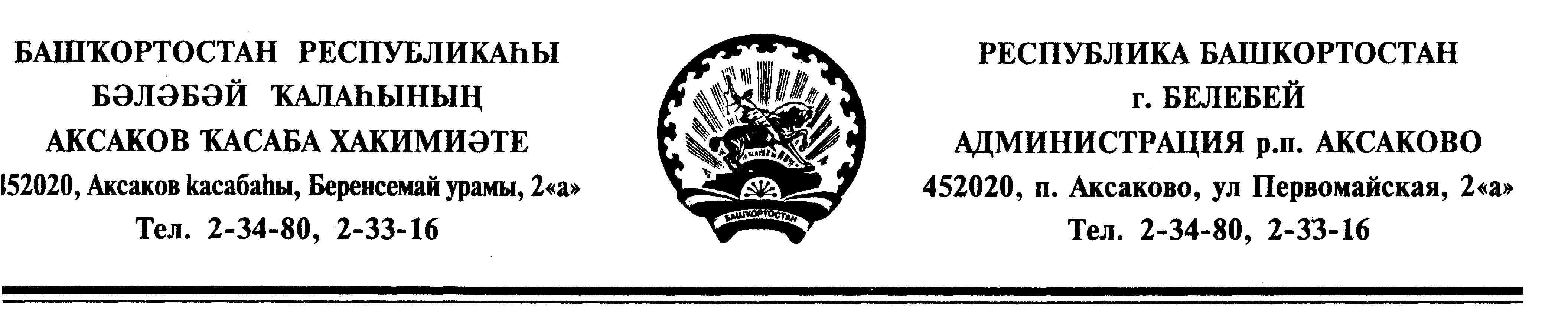 БƏЛƏБƏЙ  РАЙОНЫ МУНИЦИПАЛЬ РАЙОНЫНЫҢ        ТУЗЛЫКЫУЫШ   АУЫЛ  СОВЕТЫ   АУЫЛ  БИЛӘМӘҺЕ  ХАКИМИЯТЕ  452036, Тузлыкыуыш ауылы,Чапаев урамы, 1А й.АДМИНИСТРАЦИЯСЕЛЬСКОГО ПОСЕЛЕНИЯ ТУЗЛУКУШЕВСКИЙ СЕЛЬСОВЕТМУНИЦИПАЛЬНОГО РАЙОНАБЕЛЕБЕЕВСКИЙ РАЙОНРЕСПУБЛИКИ БАШКОРТОСТАН452036, с.Тузлукуш,          ул.Чапаева, 1А.№  п/пНаименование мероприятияСрок исполлненияОтветственные1Провести совещание с руководителями учреждений о проведении надзорно-профилактической операции «Жилище-2023»февральГлава сельского поселения2В зимний период организовать очистку дорог, подъездов к зданиям и водоисточникамЯнварь-декабрьГлава сельского поселения,  3Откорректировать списки малоимущих граждан, одиноких пенсионеров и инвалидов, многодетных и  неблагополучных семей, провести обследования мест проживания данных категорий граждан с вручением предложений об устранеении выявленных нарушений требований пожарной безопасностиЯнварь-мартОтветственный за обеспечением противопожарной безопасности на территории сельского поселения,  профилактическая группа,старосты населенных пунктов.4Проведение разъяснительной работы среди населения на сходах граждан по месту жительства по изучению правил противопожарного режима (Постановление Правительства РФ от 16.09.2020 г. №1479), с привлечением работников (сотрудников) подразделений федеральной противопожарной службы и ГКУ Противопожарная служба РБВ течение годаГлава сельского поселения, ответственный за обеспечением противопожарной безопасности на территории сельского поселения 5При введение на подведомственной территории особого противопожарного режима с запретом применения открытого огня, сжигания мусора в населенных пунктах и прилегающих территориях II-III квартал 2023 годаГлава сельского поселения, ответственный за обеспечением противопожарной безопасности на территории сельского поселения6Проведение дополнительных проверок работоспособности противопожарных водоисточников, в том числе пирсов, состояния подъездных путей к ним.В течение года Ответственный за обеспечением противопожарной безопасности на территории сельского поселения7Провести обучение мерам первичной пожарной безопасности по месту жительства В течение годаГлава сельского поселения,ответственный за обеспечением противопожарной безопасности на территории сельского поселения8Организовать  подворные обходы жилищ граждан, в целях проверки противопожарного состояния жилых домов и надворных построек в первую очередь мест проживания взятых на учет малоимущих, одиноких престарелых граждан и инвалидов, многодетных семей, а также лиц, склонных к злоупотреблению спиртных напитковВ течение года Ответственный за обеспечением противопожарной безопасности на территории сельского поселения, профилактическая группа9Провести рейды по выявлению бесхозных строений и других мест проживания лиц, без определенного места жительстваЕжеквартально Ответственный за обеспечением противопожарной безопасности на территории сельского поселения,  профилактическая группа.10Ежемесячно предоставлять отчет о проделанной работе.Ежемесячно до 25 числаОтветственный за обеспечением противопожарной безопасности на территории сельского поселения